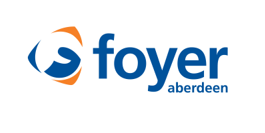 Job ProfileRole Title		Financial Inclusion Development Coach 				
Team			Learning and Employability
Salary			£22,626 - £24,904 (depending on experience)
Working hours		36.25hrsLocation	Fraserburgh, Aberdeenshire with occasional need to travel to other Foyer locations, and opportunity for hybrid workingWhy? To support people of all working ages in their local communities to find solutions, increase confidence, learn new skills, and gain qualifications, preventing poverty and increasing access to resources that will support people to shape and build positive futures for themselves What?  To provide a comprehensive financial inclusion service to a range of new and existing clients who require advice, support and monitoring including debt advice, welfare benefits advice and financial capability, enabling people to progress into education, training, and employment. Key Competencies Build meaningful relationships with clients based on honesty, compassion, and trust  Empower, encourage, and inspire clients, enabling them to gain confidence and self-awareness using a strengths-based approach.Ability to actively listen and communicate respectfully and appropriately with clients and others involved in their lives.  Ability to develop personal action plans with clients to aid ownership of their own development and progression. Negotiate for the resources and funding required to achieve successful outcomes for clients and provide budgeting and administrative information.  Work in partnership with key external stakeholders such as agencies and community groups promoting the service, as well as with internal Foyer teams in co-ordinating tailored support. Seek out external support services where necessary to further support any additional barriers clients may have to ensure a comprehensive and efficient serviceSupervising training and supporting team members dealing with benefit enquiriesEnsure all pre and post advice surveys are completed for all clientsAbility to keep up to date with all relevant legislation, case law, policy and good practiceAbility to regularly and accurately update, record and monitor data and client’s progress to ensure administration of evidence as requiredContribute to “impact” recording of the service through data collection Behaviours Demonstrates a belief in people and their potential, and understanding of the ways that people can recognise and achieve their ambitions  Models inclusive behaviour when interacting with clients, the team, and all stakeholders Solutions focused; appreciates and supports teamwork and flexibility  Understands the value of having a sense of belonging to your local community  Non-judgemental and empathetic; understanding of clients’ financial circumstances and a commitment to seek out the best approach to support clientsExcellent organisation, communication and influencing skills; able to work in partnership with other agencies and stakeholders Comfortable working autonomously, take responsibility within own remit and remain calm whilst multitasking, sometimes under pressure or to deadlines Versatility and willingness to engage with change when necessaryWilling to take ownership of own self-development and participate in identified training and development opportunities  Qualifications & ExperienceQualification in a relevant discipline and/or demonstrable experience in a specialist area such as employability, training, education, careers or health and social care Proven track record of successfully supporting people towards employment, training, volunteering or education Good working knowledge of legislation in relation to the benefits system and welfare benefits including Universal Credit, the legal rights of debtors and creditors and of money advice strategiesWorking knowledge of (or willingness to learn about) the impact of mental ill health and drug and alcohol misuse, the criminal justice and welfare benefits systems Knowledge of local community resources and ways to connect people to those which work for them Knowledge of boundaries and needs around confidentiality and data protection  Knowledge and understanding of equalities and diversity  Membership of the PVG scheme for Adults is required, we will provide supportCompetent digital skills including but not limited to Microsoft Office  